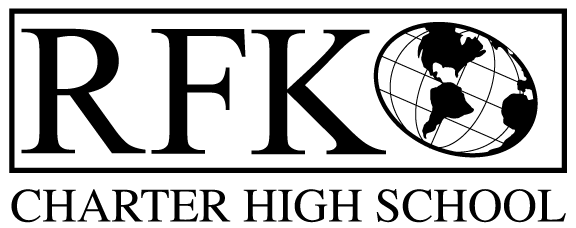 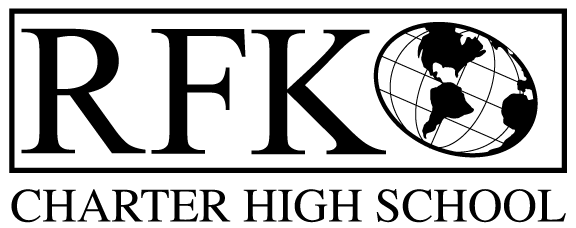 4300 Blake Rd. SWAlbuquerque, NM 87121PHONE: 505-243-1118     FAX: 505-242-7444Mission RFK Charter School prepares, motivates, and supports students to achieve their college and career goalsin partnership with their families and the community.Governance Council Meeting MinutesAnnual Meeting Thursday, August 17, 2017, 5:30 PMGovernance Council Members present: Margie Lockwood, Sister Agnes Kaczmarek, Jennifer Cornish, Ron Burton, and Tina Garcia Absent: Michelle Renteria, Fernando OrtegaStaff:  Robert Baade, Linda Sanchez, Irene Sanchez, Raymundo Mancha-Alvarez, Cindy O’NeillMinutes taken by: Anne Tafoya Ron Burton motioned to approve the agenda and Jennifer Cornish second. Unanimously approved. Ron Burton motioned to approve July 20, 2017 meeting minutes and Christina Garcia second. Unanimously approved.AnnouncementsRobert introduced Raymundo Mancha-Alvarez as the new instructor for the Culinary Art ProgramGoal of the new program is to bring better food for students, save on food waste and recycle waste      and give students healthy optionsRon asked how the food will be distributed. It will be distributed through APS- RFK will be able to design the menusRobert feels RFK can generate a better model and work within in a $10,000 budgetCan create compost from food wasteRobert will suggest that the culinary students cook a meal for Governance BoardMargie will send out the supply list in email formPublic Comment NoneFinance Committee ReportJennifer Cornish motioned to approve Finance Committee report for July and Ron Burton seconds. Irene went over the financial statement Revenue is $3.7 millionAvailable operating funds are $394,278.51Balance sheet is $57,512.46 which matches the bank reconciliation. Finance report unanimously approvedCash Disbursement - $248,131.91  Ron Burton motioned to approve and Jennifer Cornish seconds.Unanimously approvedIrene asked if there were any questionsRobert noted $110,000 is not included in the annual budgetThe amount for substitutes has not been entered -working on this issueRFRs will be submitted at the end of August for both July and August.Lease reimbursement request has been submitted, if the MOU goes away then not required to give back the reimbursements.BARSBAR #001-051-1718-0001-IB - $21,263 – Hard to Staff/Teacher Retention Stipend for 3 Teachers (Math, Science, Language) and benefits. Ron Burton motioned to approve BAR #001-051-1718-0001-IB and Sister Agnes Kaczmarek seconds. Unanimously approved. Financial Indicators – Page 23Months of Cash on Hand – 3.02Student enrollment budgeted 292 our 120 day count from FY’17Our goal this year is 320Executive director contract resolution Irene printed out changes/correction in Robert Baade’s contract dates/total work days to be adjusted.Ron Burton motioned to approve amended contract and Jennifer Cornish seconds. Unanimously approved.Addendum to Executive Director’s contractBoard matching contribution to Robert Baade’s 403B motion to approve the resolution with an amendment Jennifer made a suggestion to rephrase the contract so that it is written as more a general agreement. Verbiage to include “Not to exceed $15,000 annually based on match” not to exceed the employer contribution threshold.Marge will sign revision and give to Irene by August 18th. Credit Acquisition Report- moved to next month's agendaRobert and administrative team will start to collect data - wants to come up with a report that fits Joseph Escobedo’s requirements.Open meeting resolutionRon Burton motioned to approve the Open Meeting Act resolution. Sister Agnes Kaczmarek seconds. Unanimously approved.  Conflict of Interest Form was signed by the board membersCalendar of Governance Council meetingsSet the calendar of meeting for the rest of the year-Margie asked if the 3rd Thursday is acceptableJennifer Cornish motioned to approve the calendar for the year. Ron Burton seconds. Unanimously approvedThe School will publish meeting dates in newspaper, will post on website, and marquee in front of school.Review of Mission StatementMargie Lockwood asked if anyone wanted to make changes to the statement.The wording is fine.Ron Burton motioned to approve the mission statement without any revision. Sister Agnes Kaczmarek seconds. Unanimously approved. Charter AmendmentRobert Baade reported about the legislation requirement Would increase budget from $3.7m to 5m about a ($581,000 increase)Requires RFK to grow to 400 with 450 capDave Piercy supports the growthJoseph Escobedo (APS Charter School director) would like to reach 450 Robert would like to bring the plan to the board before the legislative sessionGrowth would occur at the middle school and evening school levelThis would address APS nervousness about losing studentsRon Burton motioned to approve the Charter revision with an enrollment cap of 450 students. Jennifer Cornish seconds. Unanimously approved.  Robert will prepare the documents to amend charter.RFK Performance ReviewRobert discussed total audit findings- Does not meet Liquidity this issue is from 2 years ago Need enough cash reserve to meet 2 payroll periodsSolution was to bring Irene Sanchez on boardIEPs not current- Does not meet This compliance issue carries over form previous schools that student attendedThe 20 day allotment to align requirement is limited by 10 of IEP in mail and then scheduling meeting with parentsThe solution will be when student fill out application and IEP request is made. Student will not be enrolled until IEP has arrivedDeveloping action steps and Joe Esobedo accepted the explanation. Robert has added staff to deal with making improvements on the IEP processExecutive Director’s Report-see attachmentOther business:Margie Lockwood would like to get training notices ahead of timeMargie Lockwood will discuss the new requirement at the next meetingProperty acquisitionDiscussion of  land acquisition – google map attached Robert Baade will bring in the purchase option for board to review when he has it ready.  Proposal to replace the lights in portables with LED lights $42,000 estimate- PNM has $13,000 rebateElectric bill would be reduced by 83% with a savings of $40,000 a yearSubmitting 3 sealed bidsRon suggested dimmers to reduce the glare from LED lightsIrene Sanchez will adjust the bid to reflect the dimmerMeeting Adjourn at 7:25 - Ron Burton moves to adjourn and Jennifer Cornish seconds.  Unanimously approved.